Actividades SugeridasOBJETIVO DE APRENDIZAJE OA_14DESCRIPCIÓN DE LA ACTIVIDADESDescubrir alguna regla que explique una sucesión dada y que permita hacer predicciones.6.Describen oralmente y de manera escrita los siguientes patrones, usando lenguaje matemático: › dos más › tres más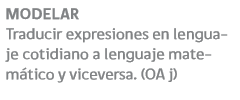 